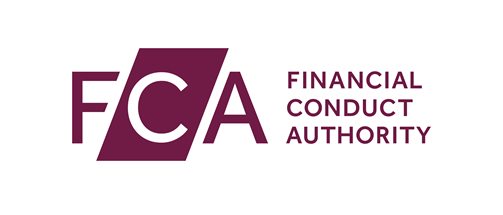 Application to amend details

Credit rating agencies formFull legal entity name of registered firmFirms Reference Number (FRN)Contact for this application	1.1	Contact details of the person we will get in touch with about this applicationThis must be someone who works for the applicant firm, and not a professional adviser.	1.2	What is the firm applying for?2.1		What exemption is the applicant firm applying for?  To be exempt from Article 7(4) (rotation mechanism for analysts and persons giving ratings) To be exempt from Annex I, Part A, point 2 (measures relating to ensuring the business interests do not impair the independence of the credit rating activities)  To be exempt from Annex I, Part A, point 5 (requirement for a compliance department) To be exempt from Annex I, Part A, point 6 (additional requirements for the compliance department)2.2	You must attach documentation demonstrating that you meet the conditions required by Article 6(3)that those requirements are not proportionate in view of the nature, scale and complexity of its business and the nature and range of issue of credit ratings (article 6(3)) Attached the applicant firm has less than 50 employees (article 6(3)(a))Attachedthe credit rating agency has implemented measures and procedures, in particular internal control mechanisms, reporting arrangements and measures ensuring independence of rating analysts and persons approving credit ratings, which ensure the effective compliance with the objectives of the CRAR (article 6(3)(b))Attachedthe size of the credit rating agency is not determined in such a way as to avoid compliance with the requirements of this Regulation by a credit rating agency or a group of credit rating agencies (article 6(3)(c))Attached2.3	If the applicant is part of a group you must confirm that at least one CRA in the group is not exempt from the requirements in Article 6 and/or 7. Yes N/A2.4	If the applicant is part of a group you must confirm that the exemptions will only apply to the applicant and not all members of the group Yes N/A	3.1	What existing exemption do you wish to remove? To be exempt from Article 7(4) To be exempt from Annex I, Part A, point 2 To be exempt from Annex I, Part A, point 5 To be exempt from Annex I, Part A, point 6	3.2	You must explain why you no longer require the exemption and detail the changes made to your business to ensure you comply with relevant requirements of the CRAR 	3.3	When you would like the exemption to be removed? (dd/mm/yyyy)	4.1	What additional asset classes do you wish to rate?	Sovereign and public finance ratings	Structured finance ratings	Corporate ratingsSelect from the below Financial institution including credit institutions and investment firms Insurance undertaking Corporate issuer that is not considered a financial institution or an insurance undertaking	4.2	You must confirm that you have made the relevant changes to the disclosure and presentation of ratings (Article 10 CRAR)  Yes 	4.3	Have you developed or changed methodologies in order to rate the additional asset classes?  NoYou must provide a description how your current methodologies are suitable for the new asset classes you intend to rate  YesYou must attach the updated methodologies 		 Attached 	4.4	You must provide details of the experience of the analysts who intend to rate the new asset classes and of the senior management to oversee their analytical work.Change to full name of firm	5.1	If you wish to advise the FCA of a change to the firm’s registered name you must enter the following details	a)	Current legal status Private limited company Limited liability partnership Sole trader Partnership Public limited company  Limited partnership Unlimited liability company Other – please specify below	b)	New full name of firm	c)	Date on which the change becomes effective (dd/mm/yyyy)	d)	Has the change requested been approved by Companies House Yes No N/A –Explain why this isn’t applicable belowAdding a new trading name5.2 If you wish to add a new trading name you must give details below		New Trading Name		Date on which the change becomes effective (dd/mm/yyyy)		New Trading Name		Date on which the change becomes effective (dd/mm/yyyy)		New Trading Name		Date on which the change becomes effective (dd/mm/yyyy)		New Trading Name		Date on which the change becomes effective (dd/mm/yyyy)Deleting a trading name5.3 If you wish to delete existing trading names you must give details below		Trading name to be deleted		Date when the trading name must cease (dd/mm/yyyy)I confirm that the above trading name will not be used by the firm from the date indicated above Yes		Trading name to be deleted		Date when the trading name must cease (dd/mm/yyyy)I confirm that the above trading name will not be used by the firm from the date indicated above Yes		Trading name to be deleted		Date when the trading name must cease (dd/mm/yyyy)I confirm that the above trading name will not be used by the firm from the date indicated above YesChange in Contact Details5.4 If you wish to change the contact details of the Complaints Officer or Primary Compliance Contact you must enter the details below.Please indicate which contact this change applies to. If you need to change the details for both please copy this page and record the details for each on separate pages, unless the details are the same. Complaints Officer Primary Compliance ContactChange of Address	5.5	If you wish to change an address you must enter the details below.		Please indicate which of the following this change applies to. If you wish to change the details for more than one of the following please copy this form and record the details for each on separate forms, unless the details are the same. Registered Office Principal Place of Business Head OfficeChange of Website Address	5.6	Enter new website address. Website format www.fca.org.uk 	6.1	Enter below the new members of the senior management of the firm		You must attach a CV and Criminal record check alongside this notification for any new senior individual at the firm (Article 15 of the CRAR). 	6.2 	Enter below the members of the senior management who are ceasing roles7.1 You must confirm the following:Have you notified all your firm's clients of its intention to cancel its registration and how this will affect them?Are your firm's fees paid up to date? Have all of your firm's regulatory returns been submitted up to date? Can you confirm that there are no unsatisfied or undischarged complaints against the firm that have not been fully dealt with in accordance with your firm's complaints procedures? YesIf you and the firm are not able to answer YES to all the questions above, you should NOT be making this application. You should have notified the FCA that you intend to cancel your registration, if you have not done so you should notify them. Your application to cancel your registration will not be progressed if you cannot evidence that you have met the requirements to cancel under the CRAR.	7.2	You must provide details of the reasons for your request for cancellation. This should include details of any transitional period the firm requires to cease regulated activity.	7.3	You must detail if any ratings will remain usable for regulatory purposes following the cancellation of your registration and for how long for.	7.4	If you have a future date you wish your cancellation to take effect please confirm this below (dd/mm/yyyy)DeclarationKnowingly or recklessly, giving the FCA information that is false or misleading may be a criminal offence (see sections 398 and 400 of the Financial Services and Markets Act 2000 as applied by Regulations 21 and 22 of the CRAR. Even if you believe or know that information has been provided to the FCA before (whether as part of another application or otherwise) or is in the public domain, you must nonetheless disclose it clearly and fully in this form and as part of this application – you should not assume that the FCA will itself identify such information during the assessment of this application. There will be a delay in processing the application if information is inaccurate or incomplete, and if the information is inaccurate, that may call into question whether the applicant meets the requirements of the CRAR (including but not limited to taking disciplinary/ Enforcement action). You must notify the FCA immediately if there is a change to the information in this form and/or if inaccurate information has been provided (insofar as the FCA is reasonably likely to consider the information material). Delete as applicableI/We confirm that the information provided in this application is accurate and complete to the best of my/our knowledge and that I/we have read the notes to this Form. I/We will notify the FCA immediately if there is a material change to the information provided. I/We authorise the FCA to make such enquiries and seek such further information as it thinks necessary to identify and verify information that it considers relevant to the assessment of this application. 
These checks may include credit reference checks or information pertaining to fitness and propriety. I/We are aware that the results of these enquiries may be disclosed to the firm/employer/applicant. 
Where the signatory to this application has provided an address, the signatory agrees that the FCA may use such address as the proper address for service as defined in Financial Services and Markets Act 2000 (Service of Notice) Regulations (SI 2001/1420) to serve any notices on that signatory. 
I/We understand that the FCA may require the applicant to provide further information or documents at any time. I/We confirm that I am/We are authorised to sign this form on behalf of the applicant firm. 
I am/We are aware that, while advice may be sought from a third party (e.g. legal advice), responsibility for the accuracy of information, as well as the disclosure of relevant information, on the form is ultimately the responsibility of those who sign the application.		Name of signatory		Signature		Date (dd/mm/yyyy)1General informationTitleFirst name(s)SurnameJob titleBusiness addressPostcodePhone number (including STD code)Mobile number (optional)A new exemption under article 6(3) of the CRARComplete Sections 2 and 8Remove an exemption previously granted under article 6(3) of the CRARComplete Sections 3 and 8Notification of request to rate additional asset classesComplete Sections 4 and 8Change the firm detailsComplete Sections 5 and 8Change of members of the senior management of the firmComplete Sections 6 and 8Request the cancellation of applicant’s regulatory statusComplete Sections 7 and 82	Application for new exemption under Article 6(3) of the CRAR	3Application to remove an existing exemption under Article 6(3) of the CRAR//4Notification of request to rate additional asset classes5Change Firm Details ////////////////TitleFirst name(s)SurnameJob titleAddressPostcodePhone number (including STD code)Mobile number (optional)AddressPostcodePhone number (including STD code)Email address (only applicable for Principal Place of Business)6Change of members of the senior management 
of the firmIndividual nameRoleEmail addressCV attachedCriminal record check attached Attached Attached Attached Attached Attached Attached Attached Attached Attached Attached Attached Attached Attached AttachedIndividual nameRoleEmail address7Request of cancellation of applicant’s regulatory status//8Declaration and signatures//